GUVERNUL ROMÂNIEI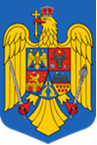 HOTĂRÂREprivind înființarea, organizarea și funcționarea Comitetului interministerial pentru programul România Atractivă în vederea stabilirii obiectivelor incluse în cele 12 rute turistice/culturale din cadrul componentei 11 – Turism și Cultură din Planul Național de Redresare și ReziliențăÎn temeiul prevederilor art. 108 din Constituția României, republicată, și al art. 24 alin. (2) și (3) din Ordonanța de urgență a Guvernului nr. 57/2019 privind Codul administrativ, cu modificările și completările ulterioare,Guvernul României adoptă prezenta hotărâre,Art. 1 - (1) Se înființează Comitetul interministerial pentru programul România Atractivă, cu rol consultativ, fără personalitate juridică, denumit în continuare Comitetul.(2) Comitetul are drept scop selectarea obiectivelor/siturilor incluse în cele 12 rute turistice/culturale, ce vor fi promovate și a obiectivelor ce vor fi restaurate, în conformitate cu investiția 1 din componenta 11 – Turism și Cultură, inclusă în Planul Național de Redresare și Reziliență, denumit în continuare PNRR.(3) Componența instituțională a Comitetului este prevăzută în anexa care face parte integrantă din prezenta hotărâre.Art. 2 - Comitetul are următoarele atribuții:a) elaborează metodologia de selecție a obiectivelor/siturilor în vederea includerii în cele 12 rute turistice / culturale și în vederea restaurării acestora;b) propune lista obiectivelor / siturilor ce vor face parte din cele 12 rute turistice / culturale, cu luarea în considerare a rezultatelor activității de cartografiere a zonelor de destinație optimă;c) analizează datele privind solicitările depuse de beneficiari și propune lista obiectivelor selectate pentru finanțarea restaurării.Art. 3 - (1) Comitetul este prezidat de un reprezentant desemnat din partea Ministerului Investițiilor și Proiectelor Europene, la nivel tehnic.(2) Comitetul este alcătuit din membri cu drept de vot și membri invitați fără drept de vot.(3) La lucrările Comitetului, președintele poate invita, după caz, reprezentanți ai altor entități publice sau private, cu expertiză relevantă pentru subiectele în dezbatere.(4) Membrii Comitetului se desemnează de către conducătorul instituției componente.Art. 4 - Secretariatul Comitetului este asigurat de către Direcția Generală Programe Europene Infrastructura Mare din cadrul Ministerului Investițiilor și Proiectelor Europene.Art. 5 – (1) Comitetul își desfășoară activitatea potrivit Regulamentului de organizare și funcționare a Comitetului.(2) Regulamentul de organizare și funcționare a Comitetului este elaborat de secretariatul acestuia și este supus aprobării Comitetului în prima reuniune, care va avea loc în termen de maxim 30 zile de la data intrării în vigoare a prezentei hotărâri.(3) Deciziile Comitetului se adoptă cu votul majorității membrilor și se aduc la cunoștință Ministerului Investițiilor și Proiectelor Europene în calitate de coordonator de investiție.Art. 6 - (1) Metodologia de selecție, prevăzută la art 2 lit. a) va fi aprobată prin ordin al ministrului investițiilor și proiectelor europene.(2) Lista obiectivelor / siturilor selectate în conformitate cu prevederile art. 2 lit. b) va fi aprobată prin ordin al ministrului investițiilor și proiectelor europene.(3) Lista obiectivelor propuse pentru finanțare în conformitate cu prevederile art. 2 lit. c) va fi aprobată prin ordin al ministrului investițiilor și proiectelor europene.PRIM-MINISTRUNicolae - Ionel CiucăAnexa Componența instituțională a Comitetului interministerial pentru programul România Atractivă în vederea stabilirii obiectivelor incluse în cele 12 rute turistice/culturale din cadrul componentei 11 – Turism și Cultură din Planul Național de Redresare și ReziliențăDenumire instituție/organizațieTip participare membruMinisterul Investițiilor și Proiectelor Europene2 membrii cu drept de vot1 președinte + 1 membruMinisterului Antreprenoriatului și Turismului1 membru cu drept de votMinisterul Culturii1 membru cu drept de votMinisterul Dezvoltării, Lucrărilor Publice și Administrației1 membru cu drept de votInstitutul Național al Patrimoniului1 membru fără drept de votAsociația Municipiilor din Romania1 membru fără drept de votAsociația Orașelor din România1 membru fără drept de votUniunea Națională a Consiliilor Județene din România1 membru fără drept de votAsociația Arhitecților Șefi de Județe din România1 membru fără drept de votOrdinul Arhitecților din România1 membru fără drept de votInstitutul Național de Cercetare Dezvoltare în Turism1 membru fără drept de votSecretariatul de Stat pentru Culte1 membru fără drept de votAdministrația Rezervației Biosferei Delta Dunării1 membru fără drept de vot